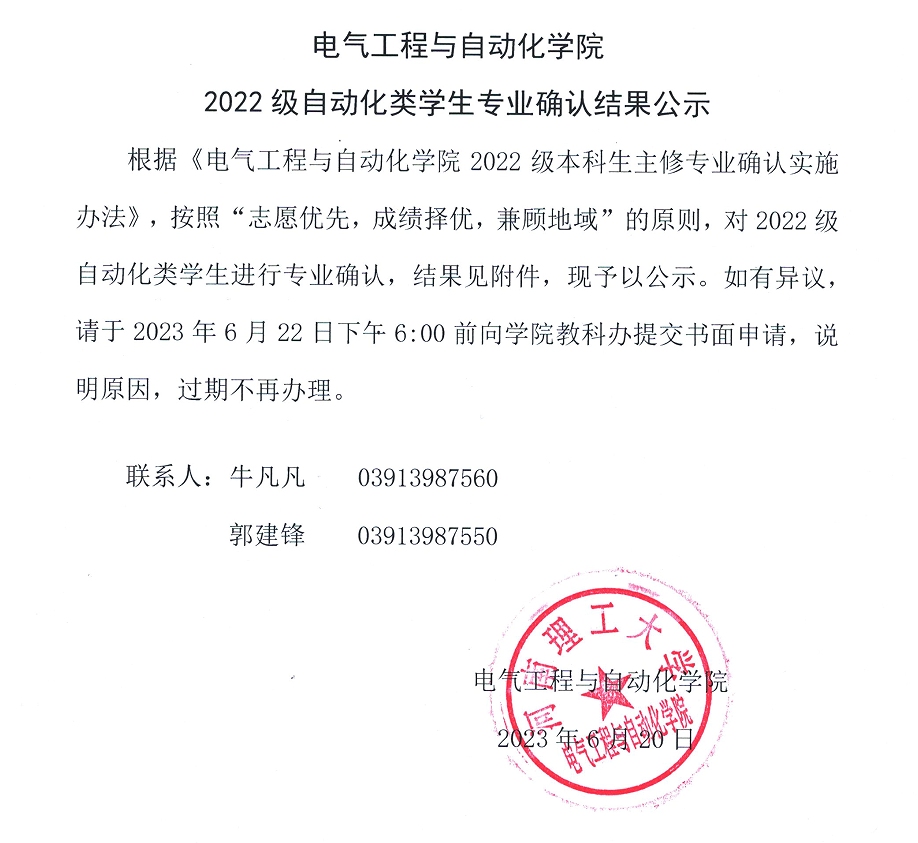 附件：电气工程与自动化学院2022级自动化类学生专业确认结果序号学号姓名性别确认专业1312208010616王淳岚男自动化（卓越工程师）2312208010822齐晨洋男自动化（卓越工程师）3312208010725宋子润男自动化（卓越工程师）4312208010315韩泽旭男自动化（卓越工程师）5312208010712刘毅星男自动化（卓越工程师）6312208010809许龙宇男自动化（卓越工程师）7312219020127蒋贽璞男自动化（卓越工程师）8312208010726张杰超男自动化（卓越工程师）9312208010306许欣男自动化（卓越工程师）10312208010816张毅恒男自动化（卓越工程师）11312208010321郭帅涛男自动化（卓越工程师）12312208010317徐硕男自动化（卓越工程师）13312207010408秦德明男自动化（卓越工程师）14312208010818李帅辉男自动化（卓越工程师）15312207010803李英程男自动化（卓越工程师）16312208011118吴明阳男自动化（卓越工程师）17312208010526杨建生男自动化（卓越工程师）18312208010509赵文杰男自动化（卓越工程师）19312208010318陈艺文男自动化（卓越工程师）20312205030217何晓辉男自动化（卓越工程师）21312208010919李浩凯男自动化（卓越工程师）22312208010806张亚鹏男自动化（卓越工程师）23312213020122高翎凯男自动化（卓越工程师）24312208011129何声江男自动化（卓越工程师）25312208010814赵绍翔男自动化（卓越工程师）26312208010608王孙明男自动化（卓越工程师）27312208010723余春江男自动化（卓越工程师）28312208010915孙祥瑞男自动化（卓越工程师）29312208010728曾安男自动化（卓越工程师）30312208010215孟金川男自动化（卓越工程师）31312208010907魏有志男自动化（卓越工程师）32312208010430吕总男自动化（卓越工程师）33312208011006郑中源男自动化34312208011103赵丽纱女自动化35312221020212袁林卓女自动化36312208010109赵启超男自动化37312208010201田雨女自动化38312217010417普增森男自动化39312208011001靳哲涵女自动化40312219020123毕棒男自动化41312208010325牛亮亮男自动化42312208011110吴明远男自动化43312208010117张寒露男自动化44312208010803李灿灿女自动化45312208011127赵宏宇男自动化46312208010104陈明煜女自动化47312205030117陈建申男自动化48312208011113张予凡男自动化49312208010903刘骑瑶女自动化50312208011017王建奇男自动化51312208011020李庆龙男自动化52312208011115张梦琪男自动化53312208010402董婉清女自动化54312221020209李彤女自动化55312208010419黄雲霄男自动化56312208011022杨梦好男自动化57312208010322邢亚波男自动化58312208010503刘季雪女自动化59312208010624董航男自动化60312219020129凌忆豪男自动化61312208010801李紫旖女自动化62312208010815李咏琪男自动化63312208010805刘姝谈女自动化64312208010108史恩泽男自动化65312204010713郭曜瑜男自动化66312208011114成鑫男自动化67312208010718邵耀杰男自动化68312208011116曹宽男自动化69312208010713候政航男自动化70312208010502朱红女自动化71312208010324李辉男自动化72312208010229任志杰男自动化73312208011019苏浩男自动化74312208010303王白云女自动化75312208010122王英剑男自动化76312205030112孟飞扬女自动化77312208010426吴钰琪男自动化78312208011119宋旭男自动化79312208010515庞博涵男自动化80312208010312崔俊祺男自动化81312208011128郑前程男自动化82312208010125潘秦右男自动化83312208010403陈焓瑞女自动化84312208010410姜志豪男自动化85312208010119赵志豪男自动化86312217010508陈斐然女自动化87312208010218魏乐康男自动化88312208010914薛博文男自动化89312208010406田陈威男自动化90312208010724刘亦鸣男自动化91312208010302张晓丹女自动化92312206010501巩鑫女自动化93312208011013王宇涵男自动化94312208010227韦森钰男自动化95312208011005赵红涛男自动化96312208010223余佳润男自动化97312208010225吴怡博男自动化98312208011011陈远洋男自动化99312008010213陈佳欣男自动化100312208010124林新园男自动化101312208010519王垚森男自动化102312208011014田怡铭男自动化103312208010612孙晨光男自动化104312208010226胡财广男自动化105312208010522苗景奕男自动化106312208010411郑玉奇男自动化107312208010924黄岑男自动化108312208010209刘政男自动化109312208010210郭鑫男自动化110312208010130扁文飞男自动化111312208011018赵震豪男自动化112312208010514王建权男自动化113312208011108楚梦一男自动化114312208010719李艺波男自动化115312208010911李炳谊男自动化116312208011105李元男自动化117312208010909姜展硕男自动化118312208010408白绪统男自动化119312208010916黄奥迪男自动化120312208010204谭丽女自动化121312208011004樊盈盈女自动化122312208010116王杰男自动化123312208010922张皓哲男自动化124312208011024马新豪男自动化125312208010902董姝涵女自动化126312210010423张韵凯男自动化127312208010705胡锦烁男自动化128312208010206张轩翔男自动化129312219010127张兆恒男自动化130312208010422魏鑫晔男自动化131312208010216赵雪洋男自动化132312208010506任旭冉男自动化133312208010707刘景旭男自动化134312208010527任彩阳男自动化135312208010901姚郭青女自动化136312208010507赵子明男自动化137312208010202孟意想女自动化138312208010716王翼男自动化139312208010817李恒源男自动化140312207011330张晨曦男自动化141312208010804王婉如女自动化142312208010314陈旭男自动化143312208010101韩飞雪女自动化144312208010702徐璐瑶女自动化145312206010229赵玮滨男自动化146312208011106崔夏奕男自动化147312208010110李申男自动化148312208010704宋佳女自动化149312208010925张志立男自动化150312208010308沈玉琪男自动化151312208011125李岩男自动化152312208010904张文宁女自动化153312208011009秦博宇男自动化154312208010222周俊臣男自动化155312208010721刘鹏举男自动化156312208010311杜文博男自动化157312208010908毛文崧男自动化158312208010313范丁乾男自动化159312208010203周子菁女自动化160312208010619刘斌斌男自动化161312208010703赵明月女自动化162312208011003李恣潞女自动化163312208010102韩宁宇女自动化164312208010114张浩宇男自动化165312208010621冯熙霖男自动化166312208011016赵博男自动化167312208010316龚正研男自动化168312208010709梅运康男自动化169312208010508朱子俊男自动化170312208010627焦奎源男自动化171312208011109史浩欣男自动化172312208010208刘晓峰男自动化173312208010602牛淑羽女自动化174312208011124武晓峰男自动化175312208010309占远剑男自动化176312208010310李奇岳男自动化177312208010604师艺萌女自动化178312208010323李书豪男自动化179312208011025常义博男自动化180312208011007许贵超男自动化181312208010917张文浩男自动化182312208010521王鹏男自动化183312208010224王秋成男自动化184312208010921薛浩男自动化185312207010316杨易男自动化186312208010820孟俊豪男自动化187312208010501黄明婉女自动化188312208010512景稳鹏男自动化189312208010626李志向男自动化190312208010614周小创男自动化191312208011027王梓旭男自动化192312208010714侯翔男自动化193312208010810杨高生男自动化194312208010715张力男自动化195312208010520郭朕翔男自动化196312208011012崔更欣男自动化197312208010615王晓康男自动化198312208010825张倬宁男自动化199312208010420常博男自动化200312208010219孙亚飞男自动化201312208011117郭晨旭男自动化202312208010416赵炽博男自动化203312208010217张国斌男自动化204312208010326秦学良男自动化205312208010923鲁柏扬男自动化206312207010903齐淼鑫男自动化207312208010824赵博林男自动化208312208011122万剑晨男自动化209312208010511张刘波男自动化210312208010926郭豪迪男自动化211312208011123潘辅臣男自动化212312208010405王可昕男自动化213312208011101韩晓婷女自动化214312208010205高源女自动化215312208010128吴钟锭男自动化216312208010529潘剑林男自动化217312208010304苏燕女自动化218312208010729王磊男自动化219312208010928李杰男自动化220312208010629汪栋墩男自动化221312208010830纪慧祥男自动化222312208010330韩震男自动化223312208010105孙雨璇女自动化224312208010628秦凯男自动化225312108010102肖林珊女自动化226312208010517杨林原男轨道交通信号与控制227312208010510朱柯冰男轨道交通信号与控制228312208010523王顺男轨道交通信号与控制229312208010601楚昕雨女轨道交通信号与控制230312208010415张禄男轨道交通信号与控制231312208011111李帅阳男轨道交通信号与控制232312208010228刘鑫杰男轨道交通信号与控制233312208010905李嘉巍男轨道交通信号与控制234312208010613汤金阳男轨道交通信号与控制235312208010623王琛帅男轨道交通信号与控制236312208010120赵子涵男轨道交通信号与控制237312208010912申泽昊男轨道交通信号与控制238312208010808曾建腾男轨道交通信号与控制239312208010625翟煊硕男轨道交通信号与控制240312208010524张尊杰男轨道交通信号与控制241312208010412冯旭光男轨道交通信号与控制242312208010827牛豪鑫男轨道交通信号与控制243312208010812闫坤男轨道交通信号与控制244312207010410危凯安男轨道交通信号与控制245312208010301崔新宜女轨道交通信号与控制246312208010618石普润男轨道交通信号与控制247312208010828张耀宗男轨道交通信号与控制248312208010424常梦谦男轨道交通信号与控制249312208010413刘硕男轨道交通信号与控制250312208010620罗祥坤男轨道交通信号与控制251312208010115户康乐男轨道交通信号与控制252312213040322李岩涛男轨道交通信号与控制253312208010107游家硕男轨道交通信号与控制254312208010610曾玮坤男轨道交通信号与控制255312208010906金阮健男轨道交通信号与控制256312208010720栗笑男轨道交通信号与控制257312208010126王璇男轨道交通信号与控制258312208010127崔亚超男轨道交通信号与控制259312208010409王奥博男轨道交通信号与控制260312208010913宋宇男轨道交通信号与控制261312208010821张瑞泽男轨道交通信号与控制262312208010611付学东男轨道交通信号与控制263312208010401潘露女轨道交通信号与控制264312204010122刘瑞锋男轨道交通信号与控制265312210070127田鑫男轨道交通信号与控制266312208010727王振磊男轨道交通信号与控制267312208010328杨森森男轨道交通信号与控制268312208010112朱敬豪男轨道交通信号与控制269312208010329何晓杰男轨道交通信号与控制270312208010513王鑫杭男轨道交通信号与控制271312208011015董浩男轨道交通信号与控制272312208010220孙旭洋男轨道交通信号与控制273312208010518张凯华男轨道交通信号与控制274312208011010肖俊男轨道交通信号与控制275312208010603李桂奥女轨道交通信号与控制276312208010425陈天沛男轨道交通信号与控制277312208010106王家琳男轨道交通信号与控制278312208011104周灿女轨道交通信号与控制279312208011028赵硕男轨道交通信号与控制280312208010708夏浩鹏男轨道交通信号与控制281312208010428黄冠林男轨道交通信号与控制282312208010421赵功铭男轨道交通信号与控制283312208011126崔宇恒男轨道交通信号与控制284312208010617郭明森男轨道交通信号与控制285312208010418刘紫恒男轨道交通信号与控制286312208010918姜卓男轨道交通信号与控制287312208010701杨成玫琪女轨道交通信号与控制288312208010327吴鑫亿男轨道交通信号与控制289312208011029王宇航男轨道交通信号与控制290312208010427张鹏飞男轨道交通信号与控制291312206011710聂琛航男轨道交通信号与控制292312208010320赵开拓男轨道交通信号与控制293312208010807孙宇航男轨道交通信号与控制294312208010111徐洁豪男轨道交通信号与控制295312208010307钟克勇男轨道交通信号与控制296312208010319刘一飞男轨道交通信号与控制297312208010504高莹莹女轨道交通信号与控制298312208010113刘开源男轨道交通信号与控制299312208010221王清渭男轨道交通信号与控制300312208010811王学志男轨道交通信号与控制301312208010609周涛男轨道交通信号与控制302312208010927秦彦宁男轨道交通信号与控制303312208010305辛忠尧男轨道交通信号与控制304312208010211吕本照男轨道交通信号与控制305312208010123胡岩果男轨道交通信号与控制306312008010310于松弘男轨道交通信号与控制307312208010103王怡菲女轨道交通信号与控制308312208010121梁晓峰男轨道交通信号与控制309312208010404黄咏静女轨道交通信号与控制310312208010207李响男轨道交通信号与控制311312208010606赵宇哲男轨道交通信号与控制312312208010819刘欣欣男轨道交通信号与控制313312208011023杨赛赛男轨道交通信号与控制314312208010118杨再宇男轨道交通信号与控制315312208011121石洋洋男轨道交通信号与控制316312208010212李明明男轨道交通信号与控制317312208010910孙献朝男轨道交通信号与控制318312208010711张家驹男轨道交通信号与控制319312208011030柳奥运男轨道交通信号与控制320312208010706孙敬凡男轨道交通信号与控制321312208010920武浩男轨道交通信号与控制322312208010717谢雨泽男轨道交通信号与控制323312208010710巫扬帆男轨道交通信号与控制324312208011102马小晴女轨道交通信号与控制325312208011002任晴女轨道交通信号与控制326312208010607刘畅男轨道交通信号与控制327312208010826卢俊熙男轨道交通信号与控制328312208010230武帅帅男轨道交通信号与控制329312208010407严嘉诚男轨道交通信号与控制330312208010722张杨男轨道交通信号与控制331312208010213王俊杰男轨道交通信号与控制332312208011112郭晋源男轨道交通信号与控制333312208010516李鹏博男轨道交通信号与控制334312208010214董建鑫男轨道交通信号与控制335312208010823李凯徵男轨道交通信号与控制336312208010505李艳茹女轨道交通信号与控制337312208010605杨雯博男轨道交通信号与控制338312208011107王天乐男轨道交通信号与控制339312208010930任文轩男轨道交通信号与控制340312208010429孙琪皓男轨道交通信号与控制341312208011021郁昊天男轨道交通信号与控制342312208010929史嘉辉男轨道交通信号与控制343312208010829孙鹏飞男轨道交通信号与控制344312208010630张涛男轨道交通信号与控制345312208011008崔埕源男轨道交通信号与控制346312208011130朱龙豪男轨道交通信号与控制347312208010528洪为家男轨道交通信号与控制348312208010730范世豪男轨道交通信号与控制349312208010414闫少聪男轨道交通信号与控制350312108010227逯超宇男轨道交通信号与控制351312108010413张益源男轨道交通信号与控制